РЕСПУБЛИКА ДАГЕСТАНЗАКОНО ТРАНСПОРТНОМ НАЛОГЕПринят Народным СобраниемРеспублики Дагестан26 ноября 2002 годаНастоящий Закон в соответствии с Налоговым кодексом Российской Федерации регулирует отношения, связанные с установлением и введением на территории Республики Дагестан транспортного налога.Статья 1. Общие положенияТранспортный налог устанавливается настоящим Законом в соответствии с Налоговым кодексом Российской Федерации и обязателен к уплате налогоплательщиками на территории Республики Дагестан.Статья 2. Налоговые ставки(в ред. Закона Республики Дагестан от 29.11.2013 N 88)Налоговые ставки устанавливаются в зависимости от мощности двигателя, тяги реактивного двигателя или валовой вместимости транспортных средств, категории транспортных средств в расчете на одну лошадиную силу мощности двигателя транспортного средства, один килограмм силы тяги реактивного двигателя, одну регистровую тонну, одну единицу валовой вместимости транспортного средства или одну единицу транспортного средства в следующих размерах:(в ред. Закона Республики Дагестан от 10.11.2020 N 74)Статья 3. Зачисление сумм транспортного налога1. Суммы транспортного налога зачисляются на счета органов федерального казначейства для их последующего направления в бюджеты муниципальных районов (городских округов).(в ред. Законов Республики Дагестан от 25.11.2004 N 32, от 03.10.2007 N 39)2. Утратил силу с 1 января 2008 года. - Закон Республики Дагестан от 03.10.2007 N 39.Статья 4. Порядок и сроки уплаты транспортного налога1. Уплата транспортного налога производится налогоплательщиками по месту нахождения транспортных средств ежегодно.(в ред. Закона Республики Дагестан от 12.05.2004 N 15)2. Утратила силу. - Закон Республики Дагестан от 29.05.2021 N 41.3. Налогоплательщики, являющиеся физическими лицами, уплачивают транспортный налог на основании налогового уведомления, направляемого налоговым органом.Направление налогового уведомления допускается не более чем за три налоговых периода, предшествующих календарному году его направления.Налогоплательщики, указанные в абзаце первом настоящей части, уплачивают налог не более чем за три налоговых периода, предшествующих календарному году направления налогового уведомления, указанного в абзаце втором настоящей части.Возврат (зачет) суммы излишне уплаченного (взысканного) налога в связи с перерасчетом суммы налога осуществляется за период такого перерасчета в порядке, установленном статьями 78 и 79 Налогового кодекса Российской Федерации.(часть 3 в ред. Закона Республики Дагестан от 03.02.2011 N 4)4. Налогоплательщики - физические лица уплачивают налог в срок, установленный пунктом 1 статьи 363 Налогового кодекса Российской Федерации.(часть 4 в ред. Закона Республики Дагестан от 25.05.2016 N 40)5. Налогоплательщики-организации уплачивают налог и авансовые платежи по налогу в сроки, установленные пунктом 1 статьи 363 Налогового кодекса Российской Федерации.(часть 5 в ред. Закона Республики Дагестан от 10.11.2020 N 74)6. Контроль за уплатой налога осуществляется налоговыми органами с использованием сведений из базы данных о транспортных средствах, зарегистрированных налогоплательщиками в органах, осуществляющих государственную регистрацию транспортных средств.(в ред. Закона Республики Дагестан от 12.05.2004 N 15)Статья 5. Льготы по налогу1. От уплаты налога освобождаются:1) Герои Советского Союза, Герои Российской Федерации, Герои Социалистического Труда, граждане, награжденные орденами Славы или Трудовой Славы трех степеней, участники Великой Отечественной войны - за одну единицу транспорта, а также их общественные объединения (организации), использующие приобретенные транспортные средства для выполнения своей уставной деятельности;(в ред. Закона Республики Дагестан от 29.06.2017 N 56)2) категории граждан, подвергшихся воздействию радиации вследствие катастрофы на Чернобыльской АЭС (в соответствии с Законом РСФСР от 15 мая 1991 года N 1244-1 "О социальной защите граждан, подвергшихся воздействию радиации вследствие катастрофы на Чернобыльской АЭС), - за одну единицу транспорта;(в ред. Закона Республики Дагестан от 12.12.2022 N 92)2.1) граждане из подразделений особого риска, указанные в пункте 1 постановления Верховного Совета Российской Федерации от 27 декабря 1991 года N 2123-1 "О распространении действия Закона РСФСР "О социальной защите граждан, подвергшихся воздействию радиации вследствие катастрофы на Чернобыльской АЭС" на граждан из подразделений особого риска", имеющие легковые автомобили с мощностью двигателя до 200 лошадиных сил (до 147,1 кВт) включительно, - за одну единицу транспорта;(п. 2.1 введен Законом Республики Дагестан от 12.12.2022 N 92)3) инвалиды всех категорий, имеющие мотоколяски и легковые автомобили с мощностью двигателя до 150 лошадиных сил (до 110,33 кВт) включительно, - за одну единицу транспорта;(п. 3 в ред. Закона Республики Дагестан от 09.10.2009 N 57)4) общественные организации инвалидов, использующие транспортные средства для осуществления своей уставной деятельности;4.1) один из родителей (усыновителей) четырех и более несовершеннолетних детей - за одну единицу зарегистрированного за ним легкового автомобиля, по выбору налогоплательщика;(п. 4.1 введен Законом Республики Дагестан от 29.05.2020 N 29)4.2) лица, имеющие легковые и грузовые автомобили, автобусы, мотоциклы и мотороллеры, оснащенные исключительно электрическими двигателями, - в отношении указанных транспортных средств, зарегистрированных на этих лиц.(п. 4.2 введен Законом Республики Дагестан от 25.12.2020 N 99)4.3) граждане, призванные на военную службу по мобилизации в Вооруженные Силы Российской Федерации в соответствии с Указом Президента Российской Федерации от 21 сентября 2022 года N 647 "Об объявлении частичной мобилизации в Российской Федерации" или заключившие контракт о добровольном содействии в выполнении задач, возложенных на Вооруженные Силы Российской Федерации, в ходе специальной военной операции с 24 февраля 2022 года, либо один из членов их семей (супруг (супруга), несовершеннолетние дети, в том числе усыновленные, родители (усыновители)) - за одну единицу зарегистрированного за ними легкового транспортного средства с мощностью двигателя до 150 лошадиных сил (до 110,33 кВт) включительно по выбору налогоплательщика;(п. 4.3 введен Законом Республики Дагестан от 05.05.2023 N 45)4.4) ветераны боевых действий на территории Республики Афганистан либо один из членов их семей (супруг (супруга), несовершеннолетние дети, в том числе усыновленные, родители (усыновители)) - за одну единицу зарегистрированного за ними легкового транспортного средства с мощностью двигателя до 150 лошадиных сил (до 110,33 кВт) включительно по выбору налогоплательщика;(п. 4.4 введен Законом Республики Дагестан от 05.05.2023 N 45)5) - 8) утратили силу с 1 января 2018 года. - Закон Республики Дагестан от 08.11.2017 N 84.При наличии у двух и более налогоплательщиков - членов одной семьи права на налоговую льготу, предусмотренную пунктами 4.3 и 4.4 настоящей статьи, от уплаты налога освобождается один из указанных налогоплательщиков, который первым представил в налоговый орган заявление о предоставлении налоговой льготы.(абзац введен Законом Республики Дагестан от 05.05.2023 N 45)2. Пенсионеры, а также мужчины, достигшие возраста 60 лет, и женщины, достигшие возраста 55 лет уплачивают налог за зарегистрированные за ними легковые автомобили и мотоциклы с мощностью двигателя до 150 лошадиных сил (до 110,33 кВт) включительно, мотороллеры - за одну единицу транспорта в размере 50 процентов от соответствующей ставки, установленной статьей 2 настоящего Закона.(в ред. Законов Республики Дагестан от 09.10.2009 N 57, от 04.10.2018 N 50)3. Льготы, установленные настоящей статьей, предоставляются налогоплательщикам в соответствии со статьей 361.1 Налогового кодекса Российской Федерации.При наличии у налогоплательщика - физического лица, имеющего право на налоговую льготу, нескольких единиц транспорта и в случае, если он не представил в налоговый орган заявление о предоставлении налоговой льготы или не сообщил об отказе от применения налоговой льготы, налоговая льгота предоставляется на основании сведений, полученных налоговым органом в соответствии с Налоговым кодексом Российской Федерации и другими федеральными законами, в отношении одного транспортного средства с максимально исчисленной суммой налога.(часть 3 введена Законом Республики Дагестан от 30.04.2022 N 31)Статья 6. Исключена с 1 января 2005 года. - Закон Республики Дагестан от 25.11.2004 N 32.Статья 7. Вступление в силу настоящего Закона(в ред. Закона Республики Дагестан от 12.05.2004 N 15)Настоящий Закон вступает в силу по истечении одного месяца со дня его официального опубликования.Статья 8. Заключительные положенияС момента вступления в силу настоящего Закона законодательные акты Республики Дагестан о Территориальном дорожном фонде Республики Дагестан применяются в части, не противоречащей настоящему Закону.Государственному Совету Республики Дагестан и Правительству Республики Дагестан в месячный срок со дня вступления в силу настоящего Закона привести свои нормативные правовые акты в соответствие с настоящим Законом.Председатель Государственного СоветаРеспублики ДагестанМ.МАГОМЕДОВМахачкала2 декабря 2002 годаN 39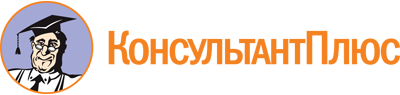 Закон Республики Дагестан от 02.12.2002 N 39
(ред. от 05.05.2023)
"О транспортном налоге"
(принят Народным Собранием РД 26.11.2002)Документ предоставлен КонсультантПлюс

www.consultant.ru

Дата сохранения: 03.06.2023
 2 декабря 2002 годаN 39Список изменяющих документов(в ред. Законов Республики Дагестанот 12.05.2004 N 15, от 25.11.2004 N 32, от 03.10.2007 N 39,от 01.11.2007 N 49, от 09.10.2009 N 57, от 03.02.2011 N 4,от 20.07.2011 N 43, от 29.11.2013 N 88, от 25.05.2016 N 40,от 29.06.2017 N 56, от 08.11.2017 N 84, от 04.10.2018 N 50,от 29.05.2020 N 29, от 10.11.2020 N 74, от 25.12.2020 N 99,от 29.05.2021 N 41, от 30.04.2022 N 31, от 10.06.2022 N 43,от 12.12.2022 N 92, от 05.05.2023 N 45)Наименование объекта налогообложенияНалоговая ставка (в рублях)12Автомобили легковые с мощностью двигателя (с каждой лошадиной силы):до 100 л.с. (до 73,55 кВт) включительно8свыше 100 л.с. до 150 л.с. (свыше 73,55 кВт до 110,33 кВт) включительно10свыше 150 л.с. до 200 л.с. (свыше 110,33 кВт до 147,1 кВт) включительно35свыше 200 л.с. до 250 л.с. (свыше 147,1 кВт до 183,9 кВт) включительно50свыше 250 л.с. (свыше 183,9 кВт)105Мотоциклы и мотороллеры с мощностью двигателя (с каждой лошадиной силы):до 20 л.с. (до 14,7 кВт) включительно4,2свыше 20 л.с. до 35 л.с. (свыше 14,7 кВт до 25,74 кВт) включительно7,5свыше 35 л.с. (свыше 25,74 кВт)25Автобусы с мощностью двигателя (с каждой лошадиной силы):до 200 л.с. (до 147,1 кВт включительно)20свыше 200 л.с. (свыше 147,1 кВт)35Грузовые автомобили с мощностью двигателя (с каждой лошадиной силы):до 100 л.с. (до 73,55 кВт) включительно14свыше 100 л.с. до 150 л.с. (свыше 73,55 кВт до 110,33 кВт) включительно20свыше 150 л.с. до 200 л.с. (свыше 110,33 кВт до 147,1 кВт) включительно27свыше 200 л.с. до 250 л.с. (свыше 147,1 кВт до 183,9 кВт) включительно40свыше 250 л.с. (свыше 183,9 кВт)43(в ред. Закона Республики Дагестан от 10.06.2022 N 43)(в ред. Закона Республики Дагестан от 10.06.2022 N 43)Другие самоходные транспортные средства, машины и механизмы на пневматическом и гусеничном ходу (с каждой лошадиной силы)11Снегоходы, мотосани с мощностью двигателя (с каждой лошадиной силы):до 50 л.с. (до 36,77 кВт) включительно15свыше 50 л.с. (свыше 36,77 кВт)25Катера, моторные лодки и другие водные транспортные средства с мощностью двигателя (с каждой лошадиной силы):до 100 л.с. (до 73,55 кВт) включительно20свыше 100 л.с. (свыше 73,55 кВт)46Яхты и другие парусно-моторные суда с мощностью двигателя (с каждой лошадиной силы):до 100 л.с. (до 73,55 кВт) включительно52свыше 100 л.с. (свыше 73,55 кВт)135Гидроциклы с мощностью двигателя (с каждой лошадиной силы):до 100 л.с. (до 73,55 кВт) включительно68свыше 100 л.с. (свыше 73,55 кВт)133Несамоходные (буксируемые) суда, для которых определяется валовая вместимость (с каждой регистровой тонны или единицы валовой вместимости в случае, если валовая вместимость определена без указания размерности)36(в ред. Закона Республики Дагестан от 10.11.2020 N 74)(в ред. Закона Республики Дагестан от 10.11.2020 N 74)Самолеты, вертолеты и иные воздушные суда, имеющие двигатели (с каждой лошадиной силы)63Самолеты, имеющие реактивные двигатели (с каждого килограмма силы тяги)50Другие водные и воздушные транспортные средства, не имеющие двигателей (с единицы транспортного средства)500Положения ч. 5 в редакции Закона Республики Дагестан от 10.11.2020 N 74 применяются начиная с уплаты налога за налоговый период 2020 года.Ст. 5 в редакции Закона Республики Дагестан от 29.05.2020 N 29 (ред. от 30.12.2022) действует по 31.12.2023.Изменения внесенные в ч. 1 ст. 5 Законом Республики Дагестан от 05.05.2023 N 45 распространяются на правоотношения, возникшие с 01.01.2021, и действуют до 01.01.2024.